Единый государственный экзаменпо  МАТЕМАТИКЕПрофильный уровень Инструкция  по выполнению работыЭкзаменационная работа состоит  из двух частей, включающих  в себя21 задание. Часть 1 содержит 8 заданий базового уровня сложности с кратким ответом. Часть 2 содержит 4 задания повышенного уровня сложности с кратким ответом и 7 заданий повышенного и  высокого уровней сложности с развёрнутым ответом.На выполнение экзаменационной работы по математике отводится 3 часа 55 минут (235 минут).Ответы к заданиям 1—12 записываются по приведённому ниже образцу в виде целого числа или конечной десятичной дроби. Числа запишите в поля ответов в тексте работы, а затем перенесите в бланк ответов № 1.Ответ.      -0,   В		it› - 0  › 8При выполнении заданий 13—19 требуется записать полное решение и ответ в бланке ответов № 2.Все	бланки	ЕГЭ	заполняются	яркими	чёрными	чернилами.Допускается использование гелевой, капиллярной или перьевой ручек.При выполнении заданий можно пользоваться черновиком. Записи в черновике не учитываются при оценивании работы.Баллы, полученные Вами за выполненные задания, суммируются. Постарайтесь выполнить как можно больше заданий и набрать наибольшее количество баллов.Желаем успеха.!Справочные материалыsin2 ‹i + cos2 о = 1sin 2п =  2 sin п   cos п  Теплоход рассчитан на 600 пассажиров и 20 членов команды. Каждая спасательная шлюпка может вместить 70 человек. Какое наименьшее число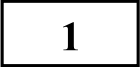 шлюпок должно быть на теплоходе, чтобы в случае необходимости в них можно было разместить всех пассажиров и всех членов команды?Ответ:     	  На диаграмме показано распределение выплавки меди в 10 странах мира (в тысячах  тонн)  за 2006  год. Среди  представленных стран  первое место по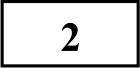 выплавке  меди  занимали  США, десятое место	Казахстан. Какое место занимала Канада?1400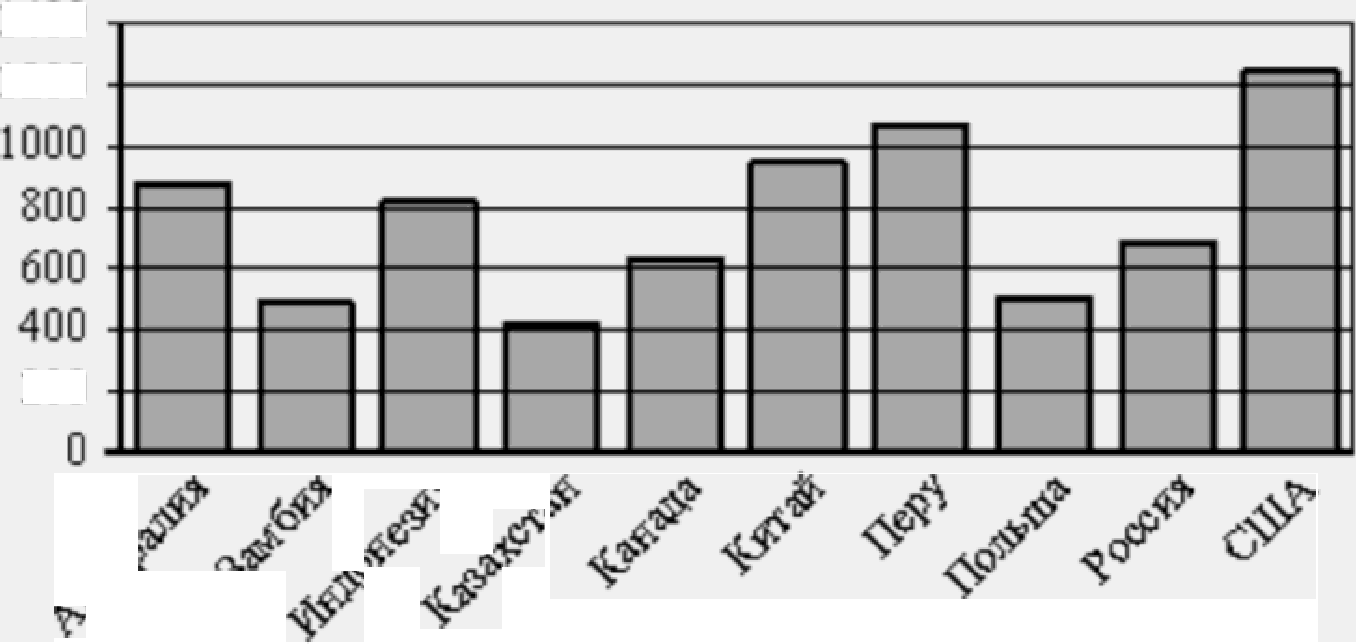 1200200Ответ:   	cos 2п  = зcos2	— siп 2 п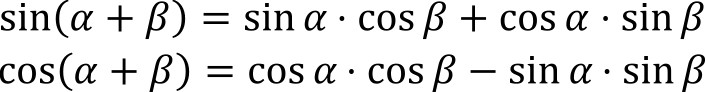 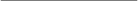 На клетчатой  бумаге  с размером  клетки  1 х  1  отмечены  точки  А,  В  п С.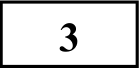 Найдите расстояние от точки А до прямой BC.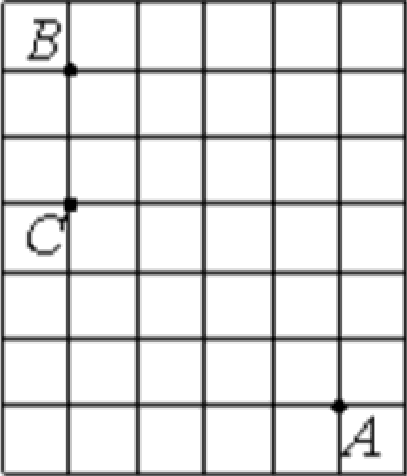 Ответ:     	  Фабрика выпускает сумки. В среднем на 100 качественных сумок приходится  3  сумки  со скрытыми  дефектами.  Найдите  вероятность того,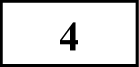 что   купленная   сумка   окажется   качественной.   Результат   округлите доСОТЫХ.Ответ:   	  Найдите корень уравнения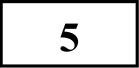 (1;)	= 81Ответ:   	  В ромбе  ABCD  угол  CDA равен 78°. Найдите угол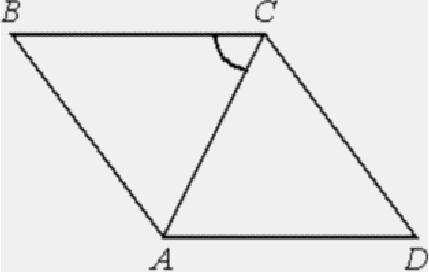 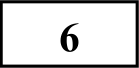 ACB. Ответ дайте в градусах.Ответ:   	На рисунке  изображён  график  функции  у  =  f(х),  определённой  на интервале (—6; 6). Найдите количество решений уравнения f (х) —— 0 на отрезке [—4,5; 2,5].6	х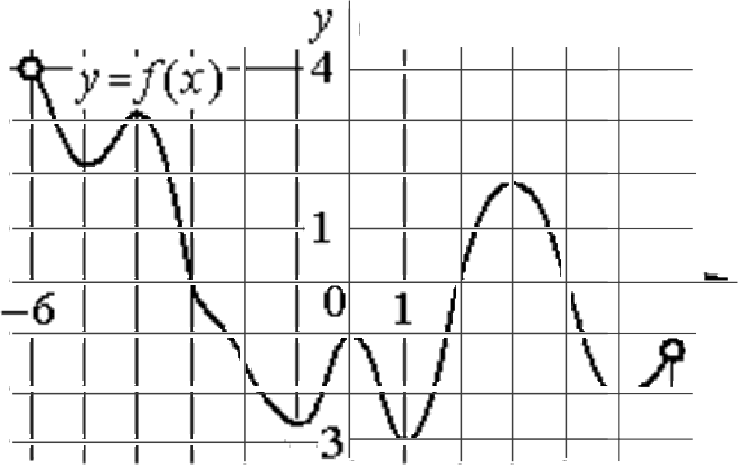 Ответ:     	Площадь боковой поверхности цилиндра равна 12a, а диаметр основания равен 6. Найдите высоту цилиндра.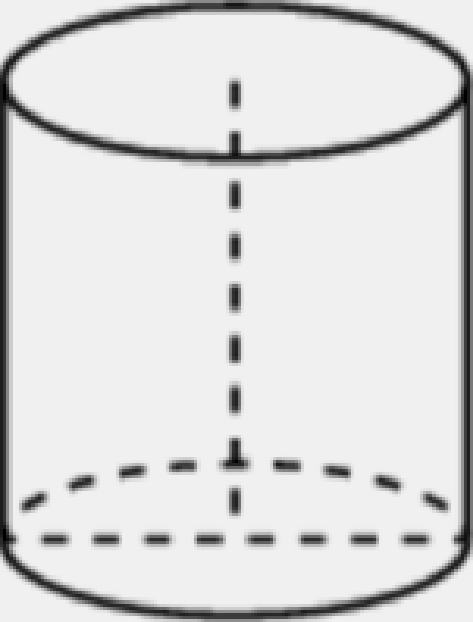 Ответ:   	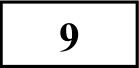 130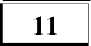 132Найдите значение выраженияlog2 729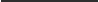 lOg2Ответ:   	Автомобиль разгоняется на прямолинейном участке шоссе с постоянным	 ускорением  п = 4500 км/ ч 2 . Скорость u (в км/ч) вычисляется  по формуле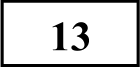 v = 2/n, где / — пройденный автомобилем путь (в км). Найдите, сколько километров проедет автомобиль к моменту, когда он разгонится  до скорости 90 км/ч.Ответ:     	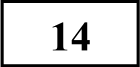 Девять одинаковых рубашек дешевле куртки на 10%. На сколько процентов одиннадцать таких же рубашек дороже куртки?Ответ:   	Найдите наименьшее значение функции у = е 2" — 4e   + 4 на отрезке [— 1; 2].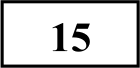 Часть 2а) Решите уравнение12" П      —  З" П      ' 4‘ O' ‘.6) Найдите все корни этого уравнения, принадлежащие отрезку7x 2В правильной четырёхугольной пирамиде SABCD сторона AB основания равна 16, а высота пирамиды равна 4. На рёбрах AB, CD и AS отмечены точки М,  N и К соответственно, причёмАМ —— DN —— 4 и АК —— 3.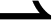 а) Докажите,  что плоскости MNK  н SBC параллельны.6) Найдите расстояние от точки М  до плоскости SBC.Решите неравенствоОтвет: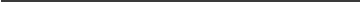 9-‘    — 23‘“' -b 4 +  2  3‘“' — 51 <  3‘   -b 5.3• — 5	3* — 9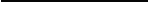 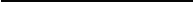   Дана равнобедренная трапеция ABCD с основаниями AD и BC. Окружность с центром О, построенная на боковой стороне AB как на диаметре, касается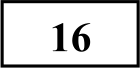 боковой стороны CD н  второй  раз  пересекает  большее  основание  AD  в точке Н, точка Q  — середина CD.а) Докажите, что четырёхугольник DQОН — параллелограмм. б) Найдите AD, есяп nBAD —— 60° и BC —— 2.137	15-ro января планируется  взять кредит в банке на шесть месяцев в размере 1 млн рублей. Условия его возврата таковы:1-ro числа каждого месяца долг увеличивается на г процентов по сравнению с концом предыдущего месяца, где г — целое число;со 2-го по 14-e число каждого месяца необходимо выплатить часть долга;15-го числа каждого месяца долг должен составлять некоторую сумму в соответствии со следующей таблицей.Найдите наибольшее значение г, при котором общая сумма выплат будет меньше 1,2 млн рублей.Найдите все значения п, при каждом из которых уравнение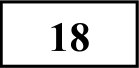 (6 sin х — 2 — Зп-)    sin х + 3,5 cos 2x + 0,5 =  0имеет хотя бы один корень.139 На доске написано более 40, но менее 48 целых  чисел.  Среднее  арифметическое этих чисел равно -3, среднее арифметическое всех положительных из них равно 4, а среднее арифметическое всех отрицательных из них равно -8.а) Сколько чисел написано на доске?6) Каких чисел написано больше: положительных или отрицательных?в) Какое наибольшее количество положительных чисел может быть среди НИх?Система оцениванияОтветы  к заданиям 1-19Каждое из заданий 1—12 считается выполненными верно, если экзаменуемый дал верный ответ в виде целого числа или конечной десятичной дроби. Каждое верно выполненное задание оценивается 1 баллом.Верно выполненные задания 13-15 максимум оцениваются в 2 балла, задания 16-17 — в 3 балла, а задания 18-19 — в 4 балла.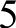 Решения  и критерии  оценивания заданий 13—19Количество баллов, выставленных за выполнение заданий 13—19, зависит от полноты решения и правильности ответа.Общие требования к выполнению заданий с развёрнутым ответом: решение должно быть математически грамотным, полным, все возможные случаи должны быть рассмотрены. Методы решения, формы его записи и формы записи ответа могут быть разными. За решение, в котором обоснованно получен правильный ответ, выставляется максимальное количество баллов. Правильный ответ при отсутствии текста решения оценивается в 0 баллов. Эксперты проверяют только математическое содержание представленного решения, а особенности записи не учитывают.При выполнении задания могут использоваться без доказательства  и ссылок любые математические факты, содержащиеся в учебниках и учебных пособиях, входящих в Федеральный перечень учебников, рекомендуемых к использованию при реализации имеющих государственную аккредитацию образовательных программ среднего общего образования.  а) Решите уравнение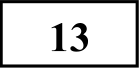 12 " П * =  3SI П R . 4€OS Rб) Найдите все корни этого уравнения, принадлежащие отрезку7z2z; 2Решение:а)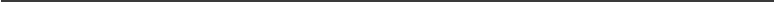 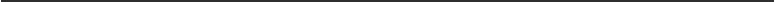 3"‘	. 4"‘	sin х   . 4"’ZSiП.  4SlП ХZSiП.   4"      'sin х  .  (4sin х  _  4"'   ‘)	0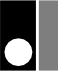 всегда положительно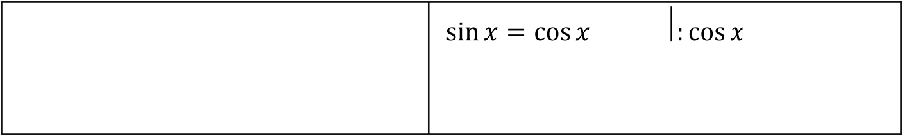 tg х —— 1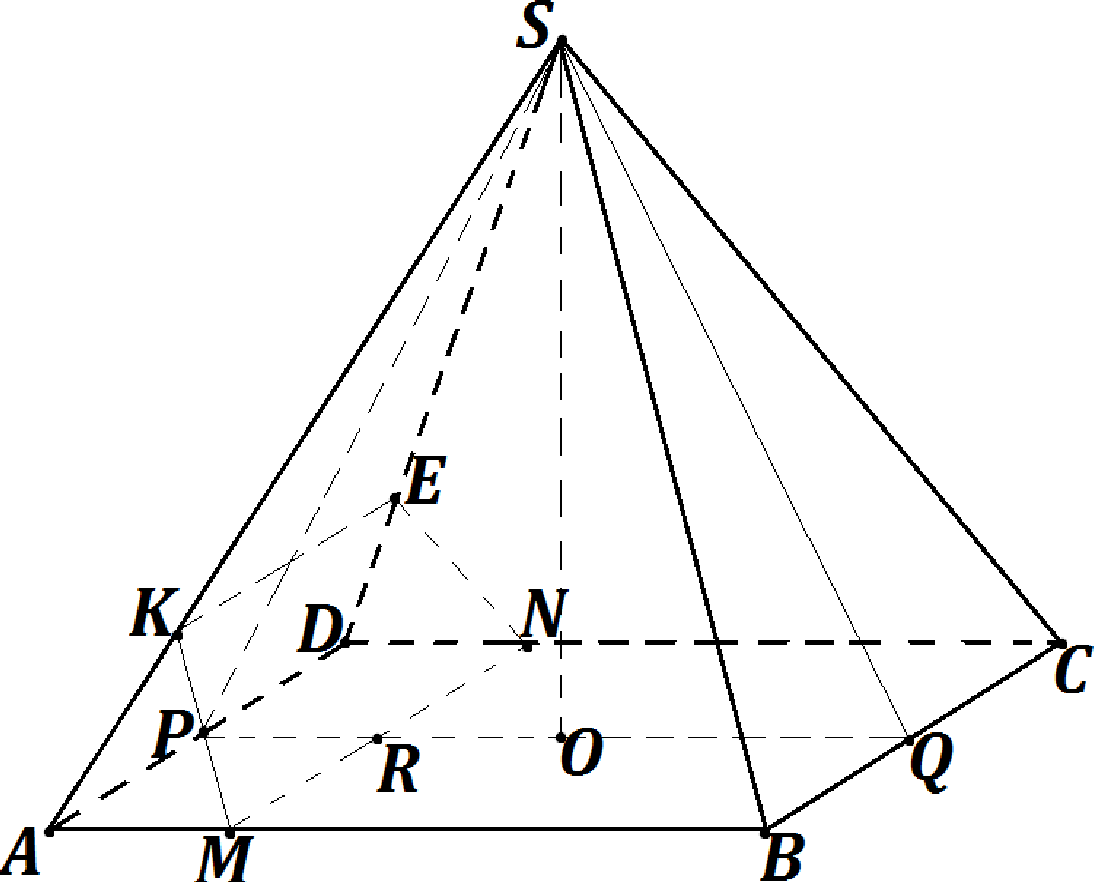 пх =	+  nn;  п С Z6)Подберём корни для х —— — + nn; п С ZЕсли п  =  1, то х  =	-1- п  =  1,25п Е $2п; 2Если п =  2, то х ——    -1- 2s     =  2,25п С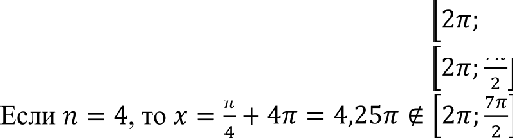 7r# 2*Если п  =  3, то х  =	—t- Зп =  3,25п С 2+;7rОтвет: а)  -1- nn;	п  С  Z.  6)  2,25a; 3,25a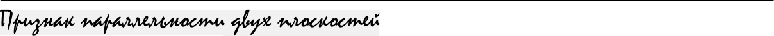 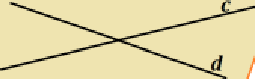 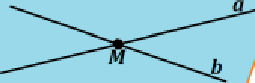   В правильной четырёхугольной пирамиде SABCD сторона AB основания равна  16, а высота  пирамиды  равна 4. На рёбрах  AB, CD  и  AS  отмечены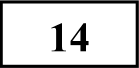 точки Ч,  N и К соответственно, причёмАМ —— DN —— 4 и АК —— 3.а) Докажите, что плоскости MNK п SBC параллельны.6) Найдите расстояние от точки М до плоскости SBC.Решение:а)Если две пересекающиеся прямые одной плоскости соответственно параллельны двум прямым другой плоскости, то эти  плоскости параллельныMN i i BC (т.к. АМ —— 4 и DN —— 4)Осталось  доказать,  что MK  ii SBПустьSO — высота пирамиды ТогдаAC —— 3+AB 2       B6 2  =    162 —b 162 =  16a    (по теореме Пифагора)AO  — 1   A-C    — 1 l62=82SA —— АО 2+    SO 2 —	( 8   2  2 .{. 42  — 12 (по теореме Пифагора)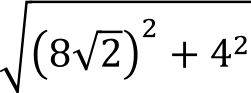 RQ —— 12SO	4	1sinrops —— p	—45 — 5а  AKM   k   ABS по двум пропорциональным сторонам и углу между нимиАМ	АК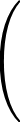 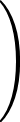 AB	SA ZMAK —— ZBASsinzf/QЛ1	HR5	121	HR5	RQ=> MK i i SB=>  (MNK) i i (SBC)IIR12	125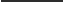 5	5= 2,456)Пусть Р — середина AD Пусть R — середина Ч/\/ Пусть Q — середина BC(SPQ)  L BCРасстояние  от  точки  М  до (SBC)  равно  расстоянию  от  точки  Л  до (SBC),потому что /tI и fi лежат на одной прямойИтак, расстояние от точки Л до прямой 5Q — искомоеРассмотрим а РQS — равнобедренныйОтвет: 6) 2,45SQ  —— SP  —— 5+0 2	OQ 2    —	2+    8 2  =	8	=   45    (по теореме Пифагора)РQ —— AB —— 16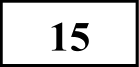 Воспользуемся   теоремой   косинусов,   чтобы   узнать   тупоугольным илиРешите неравенствоостроугольным является а РQS:9-‘   — 23‘“' -b 4	2  3‘“' — 51 Й 3+ 5.cos zPSQ ——2   SP   SQ	—	2-	8	8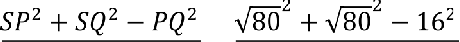 3• — 5	+	3* — 9cos z PSQ < 0 =>а   РQS — тупоугольный:Решение:Пусть 3* =  tt 2 — 6t + 4 + 6t — 51 <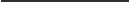 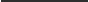 t — 5	t — 9Нужно сократить t — 5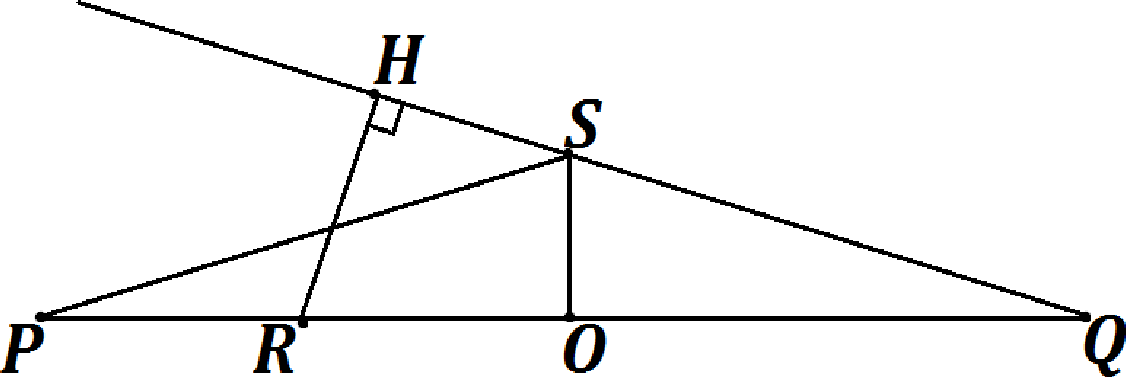 t + 5(t — 5)(t	1) =  t 2 — 6t —b 5RH  — искомое расстояниеt2 — 6t +  5 — 1 +  6t — 54 +  3 <  t + 5t — 5	t — 9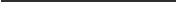 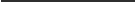 (t — 5)(t — 1) — 1 + 6t — 54 +  3 <  t + 5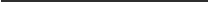 t — 5	t — 9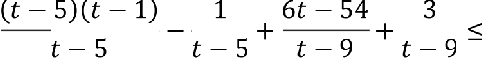 t — 1 —  1	+ 6 +	3	<   t  + 5t — 5	t — 9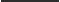 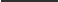 t + 53	—   1	< 0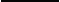 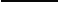 t — 9    t — 53t — 15 — t + 9 <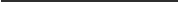 (t — 9)(t — 5)— )(i — "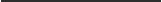   Дана равнобедренная трапеция ABCD  с основаниями  AD н BC.  Окружность с центром О, построенная на боковой стороне AB как на диаметре, касается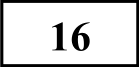 боковой  стороны  CD  и  второй  раз  пересекает  большее  основание   AD в0	точке Н, точка Q — середина CD.а) Докажите, что четырёхугольник DQОН — параллелограмм.6) Найдите AD, есян rBAD —— 60° и BC —— 2.Решение: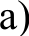 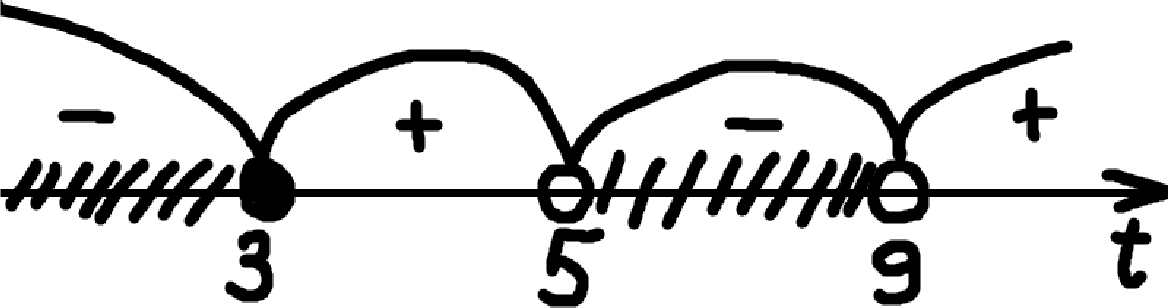 Ответ:  (—m; 1] U (loв   5 ; 2)s <  t  < 9s  <  3“  < 9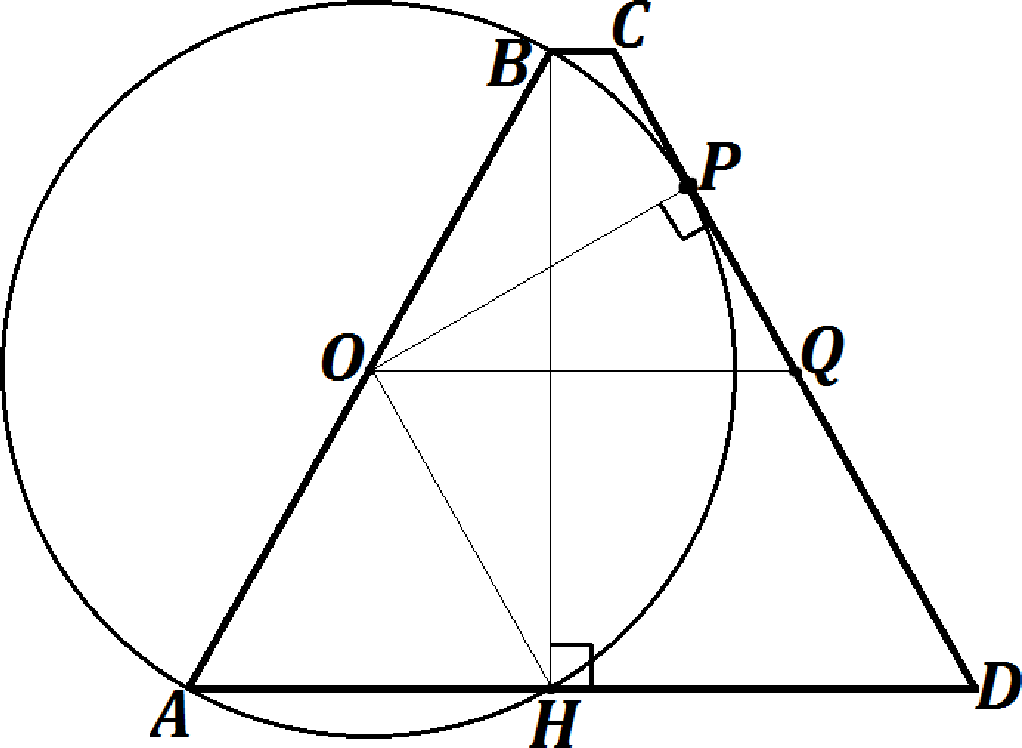 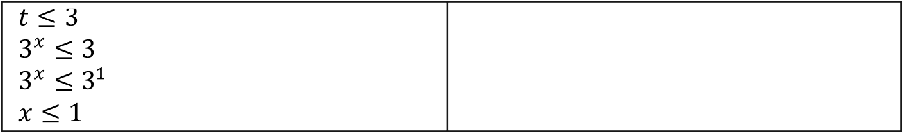 з  gн 5<    з•  < з2log   5 <  х < 2Четырёхугольник является параллелограммом:Если две стороны равны и параллельныЕсли противоположные углы попарно равныЕсли противоположные стороны попарно равныЕсли все противоположные стороны попарно параллельныЕсли диагонали пересекаются и точкой пересечения делятся пополамЕсли сумма соседних углов равна 180 градусовЕсли сумма квадратов диагоналей равна сумме квадратов всех сторонЕсли сумма расстояний между серединами противоположных сторон выпуклого четырёхугольника равна его полупериметру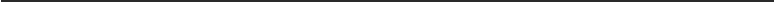 QO — средняя линия трапеции ABCD(т.к. О — середина AB и Q — середина CD)=>QO i i AD=>QO i i DHРассмотрим а OAH OA —— ОНг0АН —— a0I!A KOAH —— LADC(т.к. трапеция равнобедренная)=>£ ОНА —— nADC — соотвественныеОН l i DQ=>DQОН — параллелограммDH  =  2 + хВыразим  АН  и DH  другим способом:Рассмотрим  а  ABH  — прямоугольный	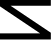 LABH —— 180 — LAHB — LBAH —— 180 — 90 — 60 = 30°АН-   —— 1   AB-   —— 1   2Л  —— ЛПустьР — точка касания CD п окружностиПОРQ —— 90°(по свойству касательной)Рассмотрим а OPQ — прямоугольныйРQО —— KADC —— 60°(т.к. это соответственные углы при параллельных прямых)OPSlП JPQO —— оsin 60°  =  RОQз	Я2	ОQОQ	2RDH ——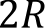 Получаем   систему   двух   уравнений,   приравняв   значения    АН   и   DH,найденные разными способамих —— R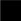 6)BH — высота трапеции (т.к. zLAHB — вписанный и опирается на диаметр)ПустьR  — радиус окружностиАН = хТогда2 R2 + х  =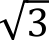 2 +і=	2+23	+    Зх =  2x 2x —   Зх  = 23x(2 —  3) = 23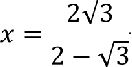 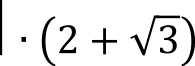 — 15-го числа каждого месяца долг должен составлять некоторую сумму в соответствии со следующей таблицей.- 2з	(2 +	з)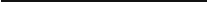 (2 — 3)(2 +	)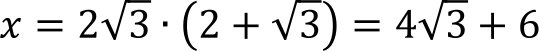 AD —— АН + DH —— х + 2 + х —— 2x + 2AD  —— 2-   (4	+  6) +  2 =  8	+  12 +  2 =  8	+  14Ответ: 83	+ 14137	15-ro января планируется  взять кредит в банке на шесть месяцев  в размере 1 млн рублей. Условия его возврата таковы:1-ro числа каждого месяца долг увеличивается на г процентов по сравнению с концом предыдущего месяца, где г — целое число;—  со 2-гo по 14-e число каждого месяца необходимо выплатить часть долга;Найдите наибольшее значение г, при котором общая сумма выплат будет меньше 1,2 млн рублей.Решение:Переведём миллионы в тысячи: 1 млн это 1000 тыс.1,2 млн это 1200 тыс.Пусть клиент вносил платежи 7 числа каждого месяца Кредит на 6 месяцев, поэтому будет 6 платежей:х  — первый платёжx2 — второй платёж хб  — шестой платёж Поставим таблицу как изменялась сумма долга:	1000 -b 10г — 600  = х,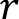 600 -1- 6r — 400 = x2400 -1- 4r — 300 = х300 -1- Зг — 200 = x4200 -1- 2r — 100 = xs100   -1-  г ——х бСложим  левые  и правые  участи уравнений:+1   +  +2  +  +   +  +4 +  +   +  +6   =  1000 + 26rОбщая сумма выплат должна быть меньше 1,2 млн рублей (по условию)=>1  +    2 +	3 +	4 +	5 +	6  <    12  0 0 тыс.1000 -1- 26r	<  120026г  < 200200Получаем систему уравнений: 1000 + 10г — < 1  = 600600 + 6r — хz —— 400400 + 4r — х —— 300300 + Зг — ху = 200200 +  2r — xc  = 100100 +  г — x6  = 0Т’<   26100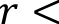 13г  <  7 9ізТребуется найти наибольшее подходящее целое гг —— 7Ответ: 7Найдите все значения п, при каждом из которых уравнение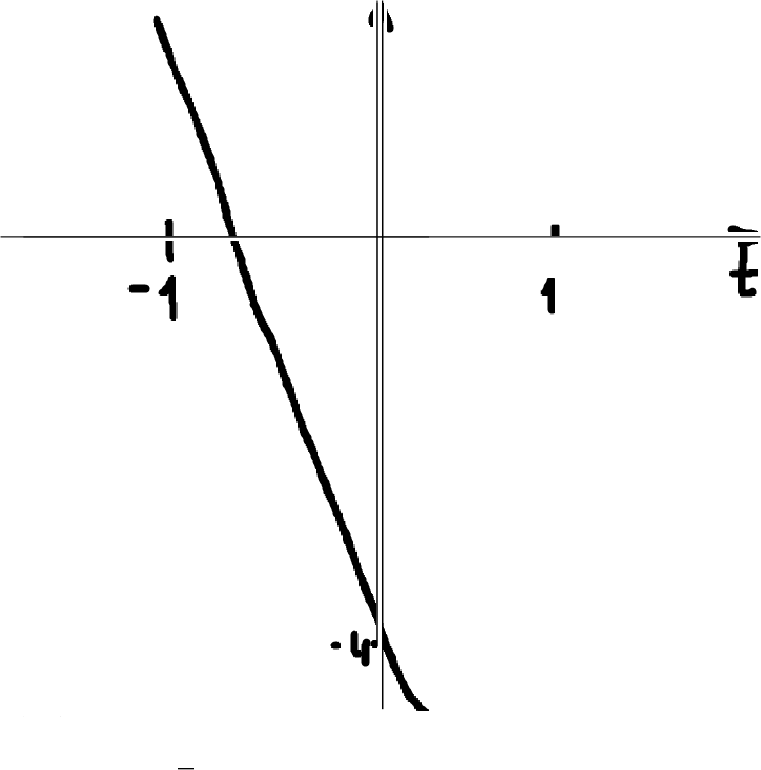 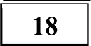 (6 sin х — 2 — Зп-)    siп х + 3,5 cos 2т + 0,5  = 0имеет хотя бы один корень.Решение: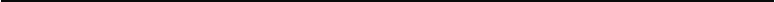 coslG = cos2J -sin2o cos 2сг = 2cos 2 п — 1 cos 2сг  =  1  — 2s inз26siп2 х  — (2 +-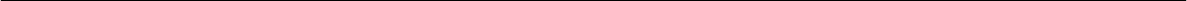 Зп)siп т -1- 3,5 — 7siп2 т  -1- 0,5 = 0—siп2 x — (2 -+  Зп)siп т +  4  = 0 -	(—1)siп2 x +  (2 -+  Зп)Пусть siп х = t—1	sin х	1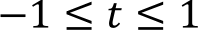 sin т — 4 = 0f(—1)  й 01 — 2 — Зп — 4 > 0Перефразируем вопрос:Найдём все значения п, при каждом из которых уравнениеЗп й —55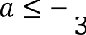 t'   +  (2 + Зп-)     I — 4 =  0  имеет  хотя  бы  одно  решение, удовлетворяющееусловию  —1 й  t  й 1Рассмотрим квадратичную функцию:f(t) —— t 2 + (2 + Зп-)  t — 4 — парабола (ветви вверх)2 случай, при котором будет хотя бы одно решение, попадающее в отрезок [— : ](когда правая ветка параболы проходит через t  =  1 или выше этой точки)Проходит через точку (0; —4)1 случай, при котором будет хотя бы одно решение, попадающее в отрезок [—  : ](когда левая ветка параболы проходит через t = —1 или выше этой точки)f(l) й0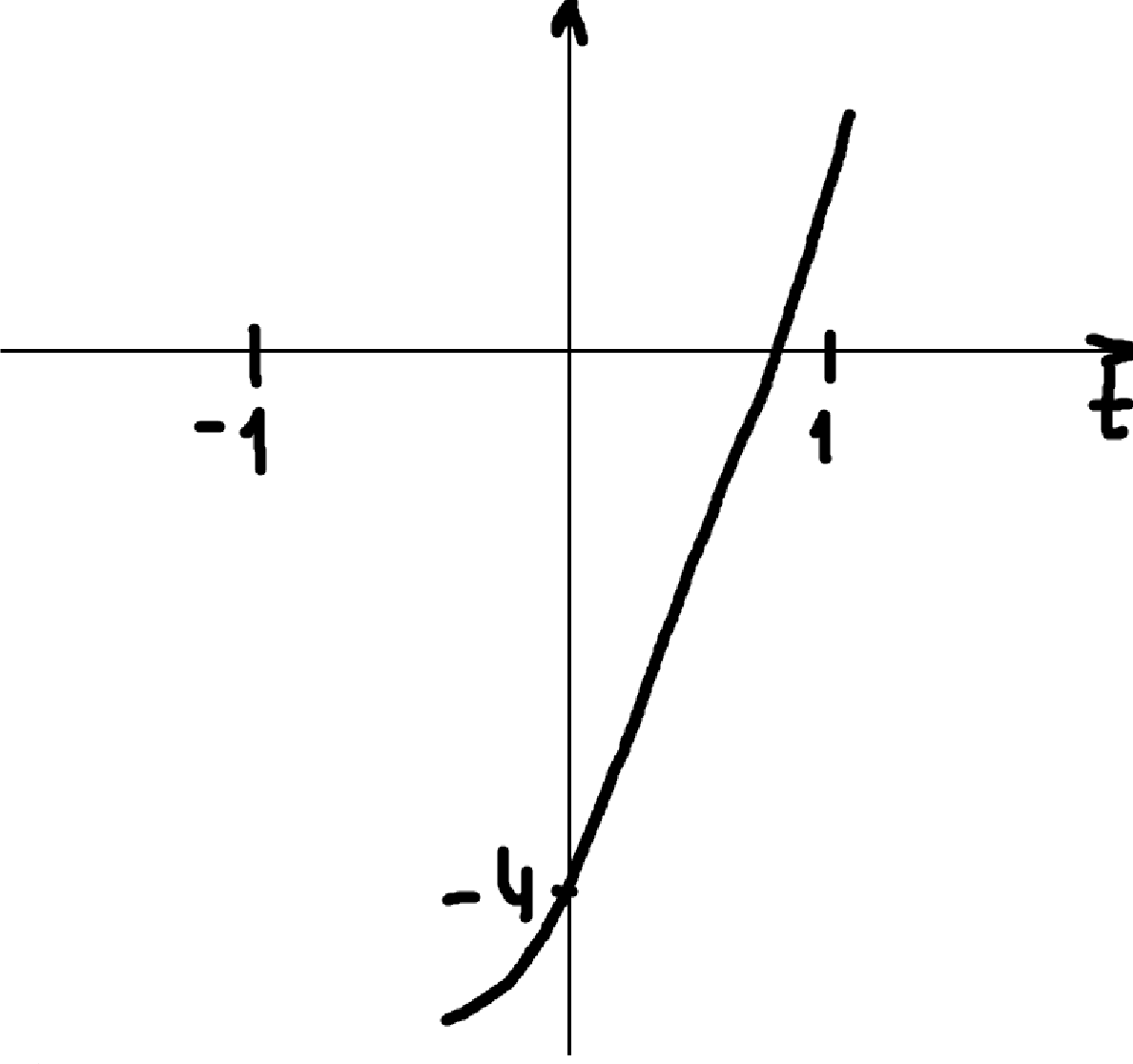 1 -b 2 -F Зп — 4 й 0Зп  й 11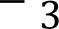 3 случай (когда парабола стартует из точки (0; —4))Не подходит, т.к. наша парабола имеет коэффициент  п = 1такая парабола пересечёт ось Ох в точках х = +2, т.е. решений на нужном нам отрезке не будет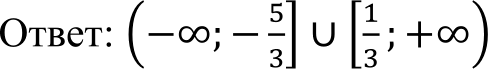    На доске написано более 40, но менее 48 целых чисел. Среднее арифметическое   этих   чисел   равно    -3,   среднее   арифметическое  всех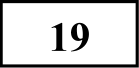 положительных	из    них    равно    4,    а    среднее арифметическое   всех отрицательных из них равно -8.а) Сколько чисел написано на доске?6) Каких чисел написано больше: положительных или отрицательных?в) Какое наибольшее количество положительных чисел может быть среди них?Решение:а)На доске может быть написано:41 или 42 или 43 или 44 или 45 или 46 или 47 чиселПустьч„ ч2 , . . ., чр — написанные на доске числа•2	nq — написанные на доске положительные числа2 ., op — написанные на доске отрицательные числаДопустим на доске написано 41 число: 20 положительных20 отрицательных1 нольТогда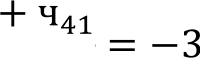    1 +	2 +    ' ' '	41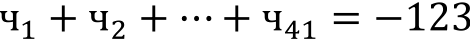 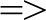  	20	4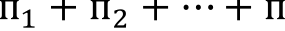 20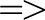 ’1 +’2 + ’”+’ 20' 80 1+	2+ ”’+	20 _ _ 820=>1 +	z +	+	zo '	160Сумма   всех   положительных	+   сумма   всех   отрицательных	должны равняться сумме всех чиселОчевидно, что, добавляя одно положительное сумма увеличивается на 4, а добавляя одно отрицательное сумма уменьшается на 8, т.е. шаг равен 4=>сумма чисел также должна быть кратна 4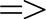 количество чисел на доске также должно быть кратно 4=>на доске 44 числа6)На доске написано 44 числа 	2		=—з44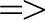 чё  -1- ч2  +  --- + ч44 =	132Допустим среди 44 чисел: 20 положительных20 отрицательных4 нуля   1	2‘ ‘     ’	20	420’1 +’2 + ”’+’20' 80°і + °z + ”’+	20	820О -F O2+ ”’+ ° 2o —	160=>Текущая сумма -80 (нужно изменить сумму на -52)Допустим среди 44 чисел: 15 положительных25 отрицательных4 нуля   1	2‘    ‘ ’	1 5  = 415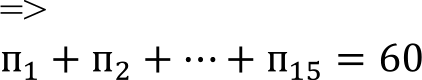 О -h O2 + -- +	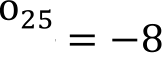 25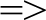 о/ -1- o2 -1- --- -1- о//	=  —200=>Текущая сумма -140 (нужно изменить сумму на +8)Допустим среди 44 чисел: 17 положительных25 отрицательных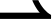 2 нуля 1+	2+ ”’+	17 _17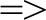 ' 1 +’2 + ”’+’17 - 681+	2 +   ' ' ' ”	2'        = —8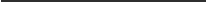 25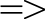 О -h O2+ ”’+	25- —200Текущая сумма -132 (подходит)Запишем все возможные комбинации: 117 положительных25 отрицательных2 нуля215 положительных24 отрицательных5 нулей313 положительных23 отрицательных8 нулей411 положительных22 отрицательных11 нулей59 положительных21 отрицательных14 нулей67 положительных20 отрицательных17 нулей75 положительныхотрицательныхнулей83 положительных18 отрицательных23 нулей91 положительных17 отрицательных26 нулейВ любом варианте больше отрицательныхНаибольшее количество положительных в варианте №1Ответ: а) 44, 6) отрицательных, в) 17Дата15.0115.0215.0315.0415.0515.0615.07Долг	(в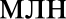 рублей)10,60,40,30,20,10З"  П *  =  04 "П *—=4’  OS Х=0Нет решений,  т.к.  число в степени4П *—=4’°'*Содержание критерияБаллыОбоснованно получен верный ответ в обоих пунктах2Верно доказан пункт а.ИЛИВерно решён пункт б при отсутствии обоснований в  пункте а1Решение    не   соответствует    ни   одному   из  критериев,перечисленных выше0Максимальный балл2Содержание критерияСодержание критерияСодержание критерияСодержание критерияСодержание критерияБаллыИмеется  верное  доказательство  утверждения   пункта  а  иобоснованно получен верный ответ в пункте бИмеется  верное  доказательство  утверждения   пункта  а  иобоснованно получен верный ответ в пункте бИмеется  верное  доказательство  утверждения   пункта  а  иобоснованно получен верный ответ в пункте бИмеется  верное  доказательство  утверждения   пункта  а  иобоснованно получен верный ответ в пункте бИмеется  верное  доказательство  утверждения   пункта  а  иобоснованно получен верный ответ в пункте б3Нолучен обоснованный ответ в пункте б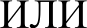 Нмеется верное доказательство утверждения пункта а и при обоснованном решении пункта б получен неверный ответ из-за арифметической ошибкиНолучен обоснованный ответ в пункте бНмеется верное доказательство утверждения пункта а и при обоснованном решении пункта б получен неверный ответ из-за арифметической ошибкиНолучен обоснованный ответ в пункте бНмеется верное доказательство утверждения пункта а и при обоснованном решении пункта б получен неверный ответ из-за арифметической ошибкиНолучен обоснованный ответ в пункте бНмеется верное доказательство утверждения пункта а и при обоснованном решении пункта б получен неверный ответ из-за арифметической ошибкиНолучен обоснованный ответ в пункте бНмеется верное доказательство утверждения пункта а и при обоснованном решении пункта б получен неверный ответ из-за арифметической ошибки2Имеется верное доказательство утверждения пункта а,При обоснованном решении пункта б получен неверный ответ из-за арифметической ошибки,ИЛИОбоснованно получен верный ответ в пункте б с использованием утверждения пункта а, при этом пункт а не выполненИмеется верное доказательство утверждения пункта а,При обоснованном решении пункта б получен неверный ответ из-за арифметической ошибки,ИЛИОбоснованно получен верный ответ в пункте б с использованием утверждения пункта а, при этом пункт а не выполненИмеется верное доказательство утверждения пункта а,При обоснованном решении пункта б получен неверный ответ из-за арифметической ошибки,ИЛИОбоснованно получен верный ответ в пункте б с использованием утверждения пункта а, при этом пункт а не выполненИмеется верное доказательство утверждения пункта а,При обоснованном решении пункта б получен неверный ответ из-за арифметической ошибки,ИЛИОбоснованно получен верный ответ в пункте б с использованием утверждения пункта а, при этом пункт а не выполненИмеется верное доказательство утверждения пункта а,При обоснованном решении пункта б получен неверный ответ из-за арифметической ошибки,ИЛИОбоснованно получен верный ответ в пункте б с использованием утверждения пункта а, при этом пункт а не выполнен1Решение    не  соответствуетперечисленных вышениодномуизкритериев,0Максимальный баллМаксимальный баллМаксимальный баллМаксимальный баллМаксимальный балл3ЧислоСумма долга15.011000013021000‘	1   +  ood'	1000 + 10г07.021000 + 10г  — х15.0260001.03600-   $1 +	o)  =  600 + 6r07.03600  + бг  — т 2Решение   не   соответствует	ни    одному    из  критериев,перечисленных выше0Максимальный балл3значений  а, отличающееся  от искомого  конечным числомточекС помощью  верного рассуждения  получены все граничныеточки искомого множества значений а2Верно  получена  хотя  бы  одна  граничная  точка искомогомножества значений а1Решение	не   соответствует	ни    одному    из  критериев,перечисленных выше0Максимальный балл4Содержание критерияБаллыВерно  получены  все  перечисленные  (см.  критерий  на  14